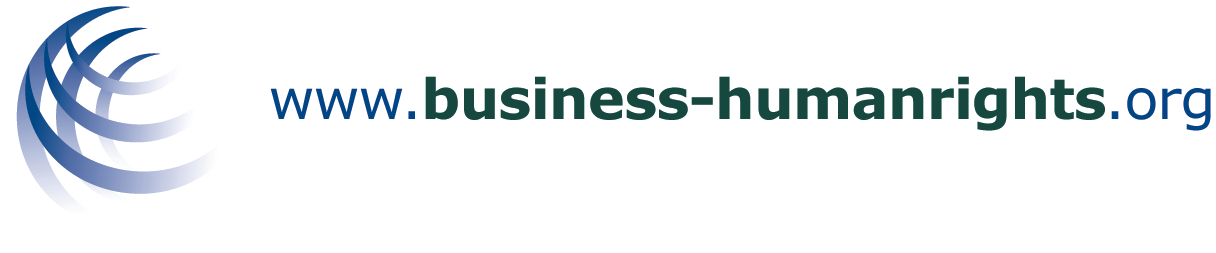 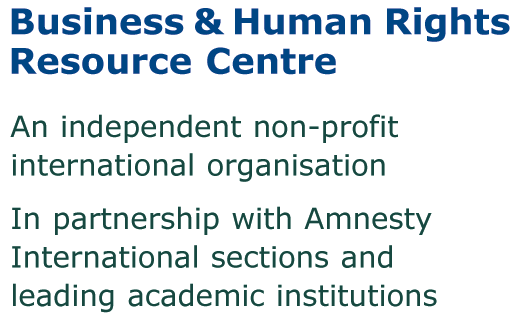 CONFIDENTIALApplication form: Research & Projects Intern - LondonClosing date for applications: Wednesday, 7 October 2015, 5pm London timePlease type or write in black ink – Please answer all questions, and do not attach a CV.Please return the completed form to us, preferably by email: put “Research & Projects Intern application” in subject line, and send to Alex Janczenia:janczenia@business-humanrights.orgIf you are unable to send by email, please fax (+44-20-7636-7775) or post (Business & Human Rights Resource Centre, 1-3 Charlotte Street, 3rd floor, London W1T 1RD, United Kingdom)* Note to those returning the application by e-mail: The end of the form asks for “Signature of applicant” -- you may simply type your name there.  The successful applicant will be asked to sign the form before starting.Personal detailsTime commitmentGeneral informationLanguagesPlease indicate level (Fluent, very good, good, intermediate, basic). Start with first language (“mother tongue”)Present or most recent employerPrevious employment (most recent first)Please explain any gaps in employment history:Education and trainingPlease give details of your education and training, including courses you have attended and (if applicable) qualifications gained.  Include specialist in-house training, short courses, etc.ReferencesPlease give details of two people, not related to you, who may be approached for references as to your suitability for the post.  The first should be your present (or most recent) employer, or course tutor/professor.  The second should be a referee who is able to comment on your work abilities.Additional informationSurname: Forename(s):Address:TelephoneEmail address:There are two possible start dates for this internship. Please mark  with an “x” which start date you are interested in (you can mark one or two start dates depending on your availability):If appointed, what date would you be able to start your internship?If shortlisted, would you be available on 15-16 October for an interview at our London office? (note: These are tentative dates. Skype interviews can be arranged for applicants abroad.)Present nationality: Nationality at birth: Do you already have the right to work in the UK?Where did you first learn about this intern position? Do you have any criminal convictions? A conviction will not necessarily exclude you from employment, but will be taken into consideration when assessing your suitability for this position.LanguagereadwriteunderstandspeakEmployer’s name & address:Post held: Date of commencement:Date of completion (if employment has finished):Full-time or part-time?  If part-time, please indicate number of days or hours per week.Salary:Period of notice required: Reason for leaving or considering leaving: Brief description of your duties and responsibilities:Date started(month/year)Date finished(month/year)Name & address of employerJob title & brief description of your responsibilitiesPay and reason for leavingDate started Date finished Name & address of institutionDetails of course attendedQualification gained (if any)Reference 1Reference 2Name:Name:Address:Address:Company/organization, including position:Company/organization, including position:Telephone number:Telephone number:Email address:E-mail address:Use this section to explain why you believe you are a suitable candidate for this Research & Projects Intern post, in particular how you meet its requirements and the experience you have that is relevant.  Please give examples of particular achievements.  Before completing this section, please carefully read the Announcement (including Person Specification) for this post. I confirm that the details in this form and any other information relating to my application are correct.Signature of applicant:                                                                Date: